Buongiorno …….Eccomi quiOggi vi propongo dei crucipuzzle simpatici.Dopo aver trovato tutte le paroline otterrete la risposta.Buon divertimento!A presto 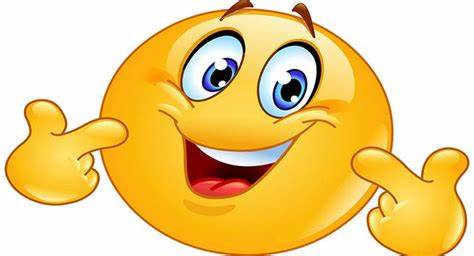 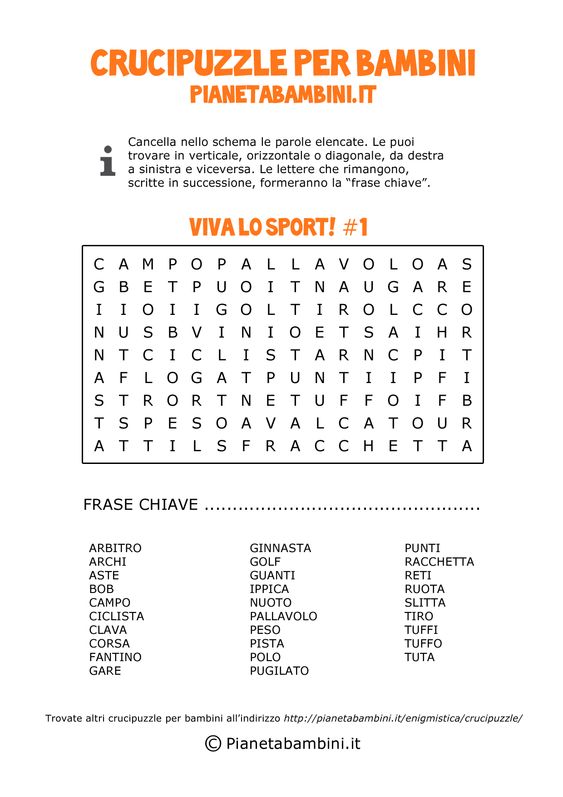 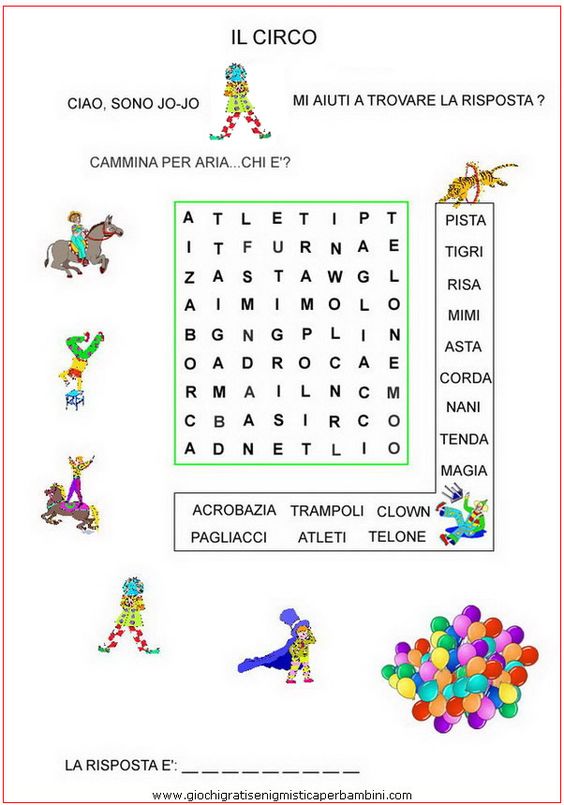 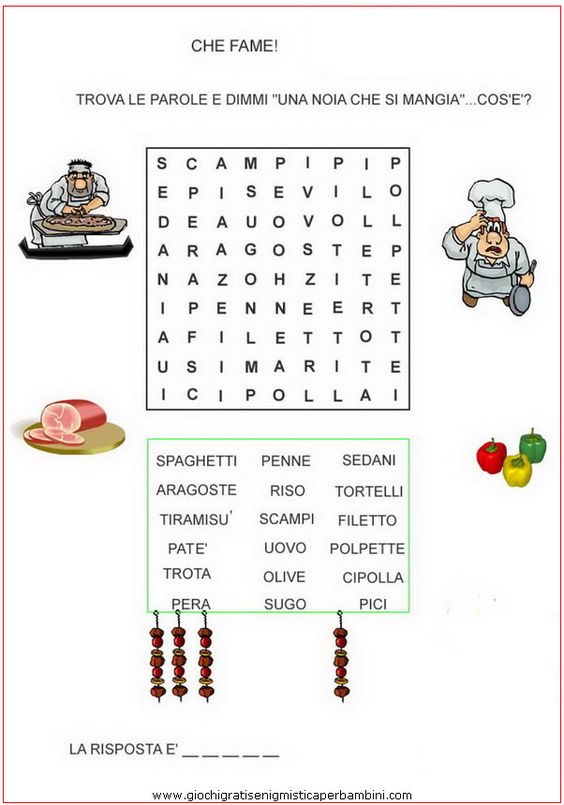 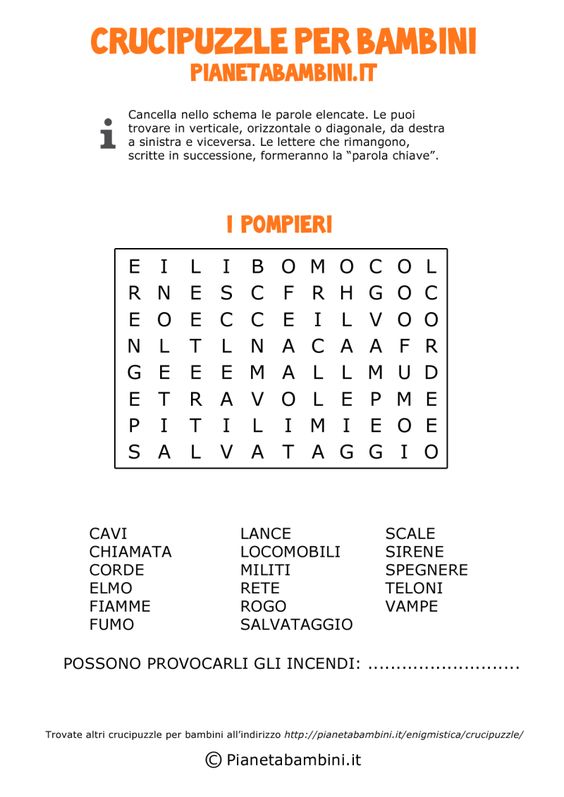 